ROČNÍKOVÝ PROJEKT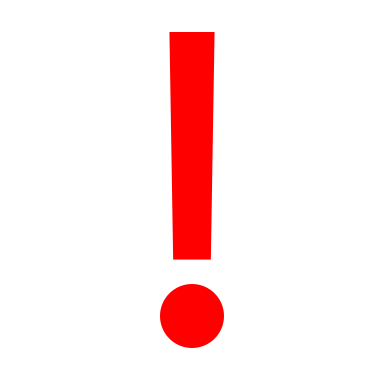 formát práceVšechny ročníkové projekty mají stejný formát práce. Učitel/ka bude po odevzdání projektu kontrolovat, zda žákova práce splňuje obsah po formální a citační stránce. Tato úprava tvoří 1 známku z Českého jazykaRočníkový projekt by měl splňovat tyto formální náležitosti:Formální částČÁSTI PRÁCEtitulní strana – šablonu titulní strany naleznete v dokumentu – Ročníkový projekt – šablonaobsah – (jak na automatický obsah si ukážeme v hodinách informatiky během září-listopad)anotace – (co je anotace a jak ji napsat, bude součástí hodin Českého jazyka během září-listopad)klíčová slova – (co jsou klíčová slova a jak je vybrat, bude součástí hodin Českého jazyka během září-listopad)úvod – viz příslušná šablona projektusamotná práce – viz příslušná šablona projektuzávěr – viz příslušná šablona projektupoužité zdrojepřílohy – povinné pouze u Tvůrčího projektu, jinak volitelnéVZHLED STRANYvelikost písma textu – 12 b; velikost písma v názvu kapitol – tučné 14 b; velikost písma části práce (obsah, úvod, závěr, použité zdroje) – tučné 16 bpísmo – můžete si vybrat z těchto typů: Arial, Times New Roman a Cambria, zarovnání – do blokuřádkování – 1,5 okraje strany – 2,5 cm ze všech stran odstavec – mezery mezi jednotlivými odstavcičíslování stran – na spodní straně listu, začátek číslování až od klíčových slov a anotace (jak na číslování stránek si ukážeme v hodinách informatiky během září-listopad)ROZSAH PRÁCEteoretická práce – minimálně 5 „normostran“ textu, což je 1250 slov (do tohoto čísla se nepočítá úvodní strana, obsah, použité zdroje, grafy apod.)ostatní projekty – minimálně 3 „normostrany“ textu, což je 750 slov (do tohoto čísla se nepočítá úvodní strana, obsah, použité zdroje, grafy apod.)Citace a použití zdrojůZDROJEžák využije alespoň 3 různé zdroje (kniha, noviny, časopis, internetová stránka, článek na internetové stránce)žák může využít wikipedii pouze jako jeden zdrojCITAČNÍ NORMA (jak správně citovat se naučíme v hodinách informatiky)cituji doslova část textu – použijte uvozovky na začátku a konci citovaného textu a dejte jej do kurzívy. Za citaci uveďte číslo zdroje v seznamu literatury.„V roce 1938 měl se svým přítelem Martinem Blakem odcestovat na dovolenou do Alp. Blake jej však informoval o záchraně politiků a umělců do Anglie před hrozbou Hitlera. Winton za ním tedy odcestoval do Prahy a stále měl na paměti, že nevyřešenou otázkou jsou židovské děti.“ (1)chci jasně vyjádřit daný fakt:Nicholas Winton zachránil během roku 1939 z Československa 669 dětí převážně židovského původu (2).chci vyjádřit, kde se vzaly myšlenky v mém textu a odkud jsem čerpal obsah pro daný odstavec:Nicholas Winton zemřel teprve nedávno v roce 2015. Pamětníci na něj vzpomínají jako na energického a zásadového muže. Byl dokonce nominován na Nobelovu cenu za mír a je též držitelem titulu Sir, který mu byl udělen královnou Velké Británie za jeho zásluhy. (3) (4)obrázek, graf, … - v textu je uveden odkaz na obrázek, - „jako vidíte např. na obrázku č. 5…“, u obrázku je uveden titulek – obrázek č. 5PŘÍKLAD UVEDENÝCH CITACÍ VÝŠE:(1) Osobnosti.cz – Nicholas Winton. Citováno z https://zivotopis.osobnosti.cz/nicholas-winton.php(2) MOSS, Stephen, 2014. The Guardian – British Schindler. Citováno z https://www.theguardian.com/world/2014/nov/09/british-schindler-nicholas-winton-interview (3) Wikipedie – Nicholas Winton. Citováno z https://en.wikipedia.org/wiki/Nicholas_Winton.(4) KIMMEL, David, 2015. Good Deeds Recalled. The Jewish Advocate.POUŽITÉ ZDROJEkapitolu o seznamu zdrojích nazvěte: Použité zdrojezapište název webu nebo knihy (v kurzívě) – i u webů se dá najít titulek či název článku (viz bod c))napište autora – je-li známý (viz bod c))když citujete z webu, napište odkaz na webovou stránku (viz bod c))odebírejte hypertextové odkazy - (jak na to si ukážeme v hodinách informatiky)příjmení autora velkými písmeny (viz bod c))Obsahová částtext se shoduje s názvem prácepráce má logické rozčlenění a text působí, že má začátek a konec; čtenáři je text smysluplný a dobře se v něm orientujepráce má vlastní myšlenku; z textu je jasné, že se autor v tématu orientuje a ví, o čem píšeautor používá adekvátně cizí termíny, které se vztahují k tématu práce; užívá odbornou terminologiiJazyková částtext je gramaticky a interpunkčně správnětext má stylistickou úroveň (vhodný výběr jazykových prostředků, plynulá stavba vět, uspořádání textu v jednotný celek, text má odborný charakter)Komunikace a spolupráce s vedoucím prácežák dodržuje termíny odevzdání, které stanovila škola nebo vedoucí prácežák korektně komunikuje s vedoucím ohledně své ročníkové prácežák konzultuje s vedoucím téma své práce a aktivně se zajímá jak, by mohl svou práci vylepšitAutorství textuv případě, že bude zjištěno, že žák není autorem práce či její části, tj. zpravidla, že se jedná o opsanou práci nebo část jiného autora, aniž by byly řádně uvedeny citace, bude práce hodnocena automaticky jako nedostatečná (stupeň klasifikace 5)Prezentace ročníkové práceprezentace trvá minimálně 3 minuty a maximálně 5 minutautor prezentuje na určité úrovni – používá prezentaci a nečte z žádných podpůrných materiálů ani tahákůprezentace jasně a stručně vystihuje práci autoraprezentace neobsahuje zkopírovaný text z práce, ale obsahuje pouze shrnující body jako vodítko pro prezentaci – (jak udělat dobrou prezentaci si ukážeme na dobrovolném semináři začátkem prosince)